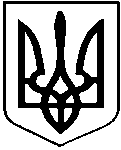 У К Р А Ї Н АКУТСЬКА  СЕЛИЩНА  РАДАКОСІВСЬКОГО РАЙОНУ ІВАНО-ФРАНКІВСЬКОЇ ОБЛАСТІVIII ДЕМОКРАТИЧНОГО СКЛИКАННЯВОСЬМА СЕСІЯРІШЕННЯ №19-8/202124  червня 2021 року                                                                                                        с-ще КутиПро затвердження Статуту Комунального підприємства                                                                                         «Місцева пожежна охорона»  Кутської селищної радиКосівського району Івано-Франківської областіВідповідно до статей 19,58,59,62 Кодексу цивільного захисту України , керуючись статтею 26 Закону України «Про місцеве самоврядування в Україні», враховуючи висновки постійної  комісії селищної з питань бюджету,  фінансів, планування соціально-економічного розвитку, підприємницької діяльності, інвестицій та міжнародного співробітництва та  з метою оперативного та ефективного реагування з ліквідації надзвичайних ситуацій (подій) та їх наслідків, гасіння пожеж та забезпечення необхідного рівня пожежної безпеки в населених пунктах територіальної громади, Кутська селищна рада ВИРІШИЛА:1.Затвердити Статут Комунального підприємства «Місцева пожежна охорона» Кутської селищної ради Косівського району Івано-Франківської області (додається).2. Визначити місце розташування Комунальне підприємство «Місцева пожежна охорона» Кутської селищної ради Косівського району Івано-Франківської області за адресою 78665, вул. Шкільна, 4,   смт. Кути, Косівський район, Івано-Франківська область.3. Селищному голові призначити  в.о. начальника  Комунального підприємства «Місцева пожежна охорона» Кутської селищної ради Косівського району Івано-Франківської області.                                                                                                 4. Доручити громадянину Дивоняку Василю Рудольфовичу (РНОКПП __________) подати документи на  державну реєстрацію Комунального підприємства   «Місцева пожежна охорона» Кутської селищної ради Косівського району Івано-Франківської області згідно із законодавством.                                                                                                                                                 5. Фінансування та матеріально – технічне  забезпечення  КП «МПО» здійснювати за рахунок коштів місцевого бюджету та інших джерел не заборонених законодавством. 6.Звернутися в Косівський РВ УДСНС в Івано – Франківській області щодо погодження утворення Комунального  підприємства «Місцева пожежна охорона» Кутської селищної ради Косівського району Івано-Франківської області та його Статуту. 7.Контроль за виконанням даного рішення покласти на  постійну комісію селищної ради  з питань бюджету,  фінансів, планування соціально-економічного розвитку, підприємницької діяльності, інвестицій та міжнародного співробітництва (Петро ЦИКАЛЯК).Селищний  голова	                                                      Дмитро ПАВЛЮКДодаток   до рішення Кутської селищної ради
від 24 червня 2021 року №19-8/2021CТАТУТКомунального підприємства               «Місцева пожежна охорона»              Кутської селищної ради                Косівського району                                  Івано-Франківської областіКути2021 р.I. Загальні положення 1.1. Комунальне підприємство «Місцева пожежна охорона» Кутської селищної ради Косівського району Івано-Франківської області (далі - КП «МПО»)  є комунальним підприємством, заснованим Кутською селищною радою Косівського району Івано-Франківської області  на спільній  власності сіл, селища  Кутської територіальної громади  у відповідності до Закону України «Про місцеве самоврядування в Україні», Господарського кодексу України, Кодексу цивільного захисту України.                                                            1.2. Утворене та зареєстроване в порядку , визначеному законом , що регулює діяльність відповідної неприбуткової організації .1.3. Органом управління та головним розпорядником бюджетних коштів є Кутська  селищна рада Косівського району Івано-Франківської області  (далі – Орган управління).      1.4. КП «МПО» утворене на базі майна Кутської місцевої пожежної команди.                                                                                                                                                 1.5. Найменування підприємства: Комунальне підприємство «Місцева пожежна охорона» Кутської селищної ради Косівського району Івано- Франківської області. Скорочена назва:   КП «МПО».      1.6. Юридична адреса: 78665,  вул. Шкільна, 4,  с-ще Кути, Косівський район, Івано-Франківська область.                                                                                                                                                                   1.7. КП «МПО» є юридичною особою, має відокремлене майно, самостійний баланс, рахунки у відділенні Державної казначейської служби України та інших банківських установах, круглу печатку, кутовий та інші штампи та бланки зі своїм найменуванням, ідентифікаційний код та інші атрибути юридичної особи.       1.8. КП «МПО» утворено за рішенням з метою організації заходів із запобігання виникнення пожеж та їх гасіння, ліквідації наслідків надзвичайних ситуацій та небезпечних подій на території населених пунктів Кутської селищної ради територіальної громади.1.9. КП «МПО» безпосередньо підпорядковується селищному голові Кутської селищної ради, а під час гасіння пожеж та ліквідації наслідків надзвичайних ситуацій, працівники КП «МПО»  підпорядковуються керівнику гасіння пожежі або ліквідації наслідків надзвичайних ситуацій.1.10. Працівником КП «МПО» може бути особа, яка досягла 21-річного віку, пройшла спеціальну підготовку на базі навчального підприємства, що пройшов атестацію на право надання освітніх послуг за відповідними професіями, і здатна за своїми здібностями та станом здоров'я виконувати покладені на нього обов'язки.1.11. Організаційну структуру та штат КП «МПО»  визначає сесія Кутської селищної  ради відповідно до покладених на неї завдань із погодженням з керівництвом Косівського РВ У ДСНС в Івано-Франківської області. 1.12. КП «МПО» у своїй діяльності керується Конституцією і законами України, указами Президента України, цим Статутом , нормативно-правовими актами Державної служби України з надзвичайних ситуацій, а також рішеннями Кутської селищної ради та її виконавчого комітету.З питань організації несення служби, гасіння пожеж, проведення аварійно-рятувальних робіт, експлуатації пожежно , аварійно-рятувальної техніки та оснащення КП «МПО» керується нормативно-правовими актами, передбаченими для підрозділів Оперативно-рятувальної служби цивільного захисту.1.13. Залучення КП «МПО»  до гасіння пожеж та надання допомоги у ліквідації наслідків надзвичайних ситуацій техногенного і природного характеру (далі – НС), проведення пожежно-, аварійно-рятувальних та інших невідкладних робіт у разі виникнення НС проводиться відповідно до Плану залучення сил і засобів, що затверджується в установленому порядку, а також планів локалізації та ліквідації аварій, реагування на НС, що передбачені чинним законодавством.1.14. За організаційно-правовою формою господарювання МПО є комунальним  закладом і здійснює свою діяльність відповідно до законодавства. Метою діяльності КП МПО не є отримання прибутку. 1.15. Працівникам КП «МПО», які відповідно до своїх обов'язків залучаються до гасіння пожеж та надання допомоги у ліквідації наслідків НС, надається медична допомога та медико-психологічна реабілітація згідно з чинним законодавством.1.16. КП «МПО» виконує покладені на неї завдання в межах населених пунктів Кутської територіальної громади .1.17. КП «МПО» під час виконання покладених на неї завдань взаємодіє з формуваннями Оперативно-рятувальної служби цивільного захисту, спеціалізованими службами та формуваннями цивільного захисту, а також підприємствами, установами та організаціями незалежно від форм власності, розташованими на території громади.1.18. Контроль за діяльністю КП «МПО» здійснює Кутська селищна рада територіальної громади та Косівський РВ УДСНС в Івано-Франківській області.1.19. У разі атестування підрозділів, що входять до складу КП «МПО», відповідно до законодавства на здатність до проведення аварійно-рятувальних та інших невідкладних робіт та отримання свідоцтва на право проведення таких робіт, КП «МПО» отримує статус комунальної аварійно-рятувальної служби.II.Мета та завдання КП «МПО»2.1. Метою діяльності КП«МПО»  є:2.1.1. Запобігання виникнення пожеж та їх гасіння, мінімізація негативних наслідків від них.2.1.2. Невідкладне реагування на пожежі, надання допомоги у ліквідації наслідків НС, проведення пошукових, пожежно-рятувальних та інших невідкладних робіт на об'єктах і територіях громади.2.1.3. Локалізація зон впливу шкідливих і небезпечних факторів, що виникають під час пожеж, аварій та катастроф.2.2. Завдання КП «МПО»:2.2.1. Запобігання виникненню пожеж, мінімізація їх наслідків, участь у заходах щодо захисту населення і територій від надзвичайних ситуацій природного та техногенного характеру.2.2.2. Ефективне і комплексне використання наявних сил і засобів, призначених для гасіння пожеж і проведення інших невідкладних робіт.2.2.3. Забезпечення постійної готовності до оперативного реагування на пожежі та надання допомоги у ліквідації наслідків НС як в мирний час, так і в умовах особливого періоду.2.2.4. Комплектування КП «МПО» працівниками, придатними за станом здоров'я до виконання покладених завдань, забезпечення дотримання норм законодавства з охорони праці.2.2.5. Постійне підтримання належного рівня професіоналізму працівників з урахуванням ризиків та небезпек, притаманних в зоні обслуговування.2.3. КП «МПО»  відповідно до покладених на неї завдань:- проводить заходи із запобігання виникненню пожеж;- здійснює гасіння пожеж, проводить евакуацію та рятування (у тому числі в умовах екстремальних температур, загрози вибуху, обвалу, зсуву, підтоплення тощо) людей та матеріальних цінностей, заходи для мінімізації або ліквідації наслідків пожеж, зокрема разом з формуваннями Оперативно-рятувальної служби цивільного захисту, спеціалізованими службами та формуваннями цивільного захисту, а також підприємствами, установами та організаціями незалежно від форм власності, розташованими на території Кутської селищної ради територіальної громади ;- надає допомогу в ліквідації наслідків надзвичайних ситуацій та інших видів небезпечних подій, що становлять загрозу життю або здоров'ю населення чи призводять до завдання матеріальних збитків, з урахуванням можливостей наявних сил і засобів;- проводить заходи для постійного підтримання своєї готовності до дій за призначенням;- забезпечує підтримку належного рівня підготовки працівників для виконання покладених завдань; - інформує Косівський РВ У ДСНС  Івано-Франківській області про виникнення пожеж і порушення вимог правил пожежної безпеки;- проводить роботу щодо дотримання громадянами правил пожежної безпеки;-  забезпечує дотримання вимог безпеки праці працівниками під час участі у гасінні пожеж, наданні допомоги у ліквідації наслідків НС, проведенні тактичних та інших видів навчань і занять, а також під час чергування;- проводить розслідування нещасних випадків, у тому числі нещасних випадків зі смертельним наслідком, що сталися з працівниками під час чергування, гасіння пожеж, надання допомоги у ліквідації наслідків НС і проведення тактичних та інших видів навчань та занять, вживає заходів щодо попередження таких випадків;- організовує заходи та здійснює контроль щодо забезпечення безпеки працівників, дорожнього руху та порядку експлуатації транспортних засобів КП «МПО»  під час виконання покладених завдань;-  організовує раціональне використання, ремонт і технічне обслуговування техніки та обладнання КП «МПО»;- організовує експлуатацію, ремонт будівель і споруд та цільове використання нерухомого майна КП«МПО»;-  здійснює підбір осіб, які хочуть стати працівниками КП «МПО» ;бере участь у проведенні:а) оглядів-конкурсів протипожежного стану окремих об'єктів і територій;б) разом з Косівським РВ У ДСНС в Івано-Франківській області, відділом освіти Кутської селищної ради, молодіжними організаціями заходів з утворення та організації роботи дружин юних пожежників;в) разом з Косівським РВ У ДСНС в Івано-Франківській області перевіряє стан дотримання вимог законодавства у сфері пожежної безпеки об'єктів суб'єктів господарювання, розташованих на території Кутської селищної ради;г) перевірок джерел протипожежного водопостачання, розташованих на території Кутської селищної ради  ;ґ) тактичних навчань на об'єктах підвищеної небезпеки, розташованих на території Кутської селищної ради;- здійснює інші функції, передбачені чинним законодавством.2.3.1.Займається збором та постачанням води .III. Права та обов'язки КП «МПО»3.1.  КП «МПО» для виконання покладених на неї завдань має право:3.1.1. Залучати до виконання робіт із гасіння пожеж та ліквідації наслідків НС інші пожежно-рятувальні підрозділи відповідно до Планів залучення сил і засобів, фахівців і спеціалістів органів виконавчої влади, підприємств, установ і організацій, розташованих на відповідних територіях, за згодою їх керівників.3.1.2. Одержувати від державних органів, місцевих органів влади та органів місцевого самоврядування, підприємств, установ, організацій незалежно від форми власності та їх посадових осіб вичерпну та достовірну інформацію, документи та матеріали, необхідні для виконання покладених на неї завдань, у тому числі про об'єкти, обладнання та технологічні установки, на яких можуть проводитися протипожежні, пошукові, аварійно-рятувальні та інші невідкладні роботи у разі виникнення пожеж та НС.3.1.3. Безперешкодного доступу працівників КП «МПО»  до всіх житлових, виробничих, інших приміщень і територій, а також на застосування будь-яких заходів, спрямованих на рятування населення, запобігання поширенню вогню, виконання робіт, пов'язаних із ліквідацією наслідків НС та гасінням пожежі.3.1.4. Вимагати під час гасіння пожежі:від державних органів виконавчої влади, місцевих органів влади, органів місцевого самоврядування і суб'єктів господарювання безоплатного надання вогнегасних речовин, техніки, пально-мастильних матеріалів, обладнання, засобів зв'язку, а під час пожежі, що триває понад три години, – харчування, приміщення для відпочинку і реабілітації осіб, залучених до гасіння пожежі;від посадових осіб об'єктів, на яких виконуються заходи з гасіння пожежі або проведення аварійно-рятувальних робіт, припиняти дії, що перешкоджають працівникам КП «МПО» виконувати поставлені завдання;від осіб, які перебувають у зоні НС або поблизу місця пожежі, дотримання правил, запроваджених установленими заходами безпеки.3.1.5. Проводити під час гасіння пожеж та надання допомоги у ліквідації наслідків НС документування, кіно- та відеозйомку, фотографування і звукозапис.3.1.6. Користуватися відповідними інформаційними базами даних державних органів, місцевих органів влади та органів місцевого самоврядування.3.1.7. Використовувати в установленому порядку засоби зв'язку, транспорт та інші матеріально-технічні ресурси підприємств, установ та організацій для рятування людей і ліквідації наслідків пожеж та НС, доставки працівників і спеціального оснащення на постраждалі (ушкоджені) об'єкти і території.3.1.8. Брати участь у складі комісії щодо визначення рівнів ризику за можливими наслідками від пожеж та НС у процесі експлуатації об'єктів на території Кутської селищної ради територіальної громади.3.1.9. Використовувати телебачення і радіомовлення для оприлюднення повідомлень про НС та пожежі.3.1.10. Надавати інші послуги згідно із чинним законодавством.3.2. До обов'язків КП «МПО» належать:3.2.1. Організація функціонування КП «МПО»  у режимі постійної готовності до виконання необхідного комплексу пожежних, пошукових та інших невідкладних робіт в умовах пожежі, НС або загрози їх виникнення.3.2.2. Підтримання взаємодії з територіальними органами та підрозділами центральних органів виконавчої влади, місцевими органами влади, органами місцевого самоврядування, підприємствами, установами та організаціями незалежно від форм власності під час гасіння пожеж і проведення інших невідкладних робіт.3.2.3. Здійснення профілактичної роботи, спрямованої на підвищення рівня обізнаності населення, робітників та службовців підприємств з питань пожежної безпеки.3.2.4. Постійне підтримання належного рівня професіоналізму працівників КП «МПО»  для проведення пожежно-рятувальних та інших невідкладних робіт у разі виникнення пожеж та НС.3.2.5. Створення резерву нового прийому кандидатів з метою оперативного комплектування штатних посад КП«МПО».IV. Статутний капітал, доходи, майно та фінансування КП «МПО»4.1. Майно КП «МПО» становлять закріплені за нею матеріальні цінності та оборотні кошти, одержані в установленому порядку, на підприємстві формується  статутний капітал за рахунок коштів засновника та становить 1000 (тисяча гривень 00 коп.). Статутний капітал КП «МПО» підлягає сплаті             (внесенню) до закінчення першого року з дня державної реєстрації підприємства .4.2. Майно КП «МПО» використовується лише за його цільовим і функціональним призначенням. Розпорядження майном та його відчуження здійснюється відповідно до вимог чинного законодавства та за рішенням Засновника.4.3. Джерелами формування майна КП«МПО»  є майно, будівлі та земельні ділянки:передані в установленому законодавством порядку від державних органів влади, органів місцевого самоврядування, територіальних органів ДСНС;придбане за рахунок коштів місцевих бюджетів;передане суб'єктами господарювання, що знаходяться на території Кутської територіальної громади;отримане за рахунок добровільних пожертвувань від юридичних та фізичних осіб, гуманітарних програм (у тому числі міжнародних);з інших джерел, не заборонених чинним законодавством.4.4. Доходи , джерела фінансування КП «МПО» :Доходи (прибутки) або їх частини не підлягають розподілу серед засновників (учасників) членів такого підприємства, працівників (крім оплати їхньої праці, нарахування єдиного соціального внеску), членів управління та інших пов’язаних з ними осіб .Доходи ( прибутки ) неприбуткового підприємства використовуються виключно для фінансування видатків на утримування такої організації , реалізації мети ( цілей , завдань) та напрямків діяльності, визначених її установчими документами .Джерелами фінансування КП «МПО» є кошти:        місцевого бюджету;надходження від надання платних послуг: постачання води, продування свердловин та каналізацій, буксирування транспорту;        добровільні пожертвування юридичних та фізичних осіб;державного фонду регіонального розвитку;цільової субвенції на інфраструктурний розвиток територіальних громад;з інших джерел, що не заборонені чинним законодавством.4.5. Бюджетні кошти використовуються у порядку, визначеному бюджетним законодавством.4.6. Оплата праці працівникам КП «МПО» здійснюється відповідно до чинного законодавства.4.7. КП «МПО» здійснює користування землею та природними ресурсами згідно із чинним законодавством.4.8.КП «МПО» може утримувати на балансі : природні , штучні (пожежні) водойми , копанки , пожежні гідранти , водонапірні вежі , насосні станції  за рішенням Засновника.4.9. Збитки, завдані КП «МПО»  у результаті порушення його майнових прав фізичними та юридичними особами, відшкодовуються в установленому порядку.V. Управління (керівництво) КП «МПО»5.1. КП «МПО» очолює начальник, який призначається на посаду і звільняється з посади Кутським селищним головою за погодженням сесії Кутської селищної ради  відповідно до законодавства.5.2. У разі відсутності  начальника КП «МПО»  його обов’язки виконує тимчасово призначена на посаду особа за рішенням голови Кутської селищної ради . Підрозділи місцевих пожежних команд підзвітні старості села, де вони безпосередньо розташовані.VI. Начальник КП«МПО»:6.1. Здійснює керівництво КП «МПО». Він є відповідальним і забезпечує належний рівень готовності до проведення пожежно- та аварійно-рятувальних робіт, ліквідації наслідків НС, утримання і правильну експлуатацію спеціальної техніки, обладнання, оснащення, засобів телекомунікації та інформатизації, будівель, споруд та службово-побутових приміщень, збереження життя та здоров'я працівників.6.2. Несе персональну відповідальність за виконання покладених на КП «МПО»  завдань і функцій, організацію та результати її діяльності.6.3. Відповідає за дотримання працівниками дисципліни, законності, морально-психологічний стан у колективі, організацію профілактики правопорушень серед працівників.6.4. Представляє КП «МПО»  в органах влади, діє від імені КП «МПО»  у відносинах з іншими підприємствами, установами та організаціями незалежно від форми власності та фізичними особами або дає на це доручення працівникам КП «МПО» .6.5. Начальник КП «МПО» повинен виїжджати на надзвичайні ситуації (події) або пожежі та керувати діями підлеглих.6.6. Начальник КП «МПО» повинен розробляти, погоджувати та забезпечувати затвердження кошторису на утримання КП «МПО», організовувати його виконання, а також правильне й економне витрачання бюджетних і позабюджетних коштів, матеріальних ресурсів, додержання фінансово-розрахункової дисципліни.6.7.Організовує, забезпечує та контролює виконання вимог законодавства, рішень державних органів влади та органів місцевого самоврядування, інших нормативно-правових актів.6.8. Здійснює планування роботи КП «МПО» .6.9. Звітує перед головою, виконавчим комітетом та сесією Кутської селищної ради територіальної громади про виконання покладених на КП«МПО» завдань, планів роботи, усунення порушень і недоліків, виявлених під час проведення перевірок діяльності КП «МПО», а також про притягнення до відповідальності працівників, винних у допущених порушеннях.6.10. Здійснює добір і забезпечує організацію роботи з комплектування КП «МПО»  кваліфікованими працівниками, формує кадровий резерв.6.11. Організовує роботу та забезпечує взаємодію з Косівський РВ УДСНС в Івано-Франківській області та навчальними підприємствами ДСНС щодо питань підготовки, перепідготовки, підвищення кваліфікації працівників КП «МПО», а також проведення спільних навчань, тренувань тощо.6.12. Забезпечує належні умови працівників КП «МПО»  для виконання покладених на них обов'язків, здійснює контроль за дотриманням розпорядку дня та порядку в приміщеннях будівель КП «МПО».6.13. Забезпечує виконання  працівниками КП «МПО»  заходів безпеки праці під час несення служби, виконання пожежно-рятувальних та інших невідкладних робіт у разі виникнення пожеж та надання допомоги у ліквідації НС.6.14. Вносить пропозиції селищному голові щодо покращення матеріально-технічного забезпечення КП «МПО».6.15. Проводить огляд, планові та оперативні перевірки наявності, стану збереження і правильного використання техніки, пального, інших матеріальних цінностей, їх готовності до дій за призначенням.6.16. Видає накази та дає доручення, обов'язкові для виконання працівниками КП «МПО» , контролює їх виконання.6.17. Здійснює особистий прийом громадян.6.18. Застосовує заохочення та накладає дисциплінарні стягнення на працівників КП «МПО»  відповідно до трудового законодавства України.6.19. Розпоряджається коштами в межах затвердженого кошторису на утримання КП «МПО».6.20. Забезпечує дотримання працівниками КП «МПО» законодавства з питань запобігання та протидії корупції.6.21. Забезпечує взаємодію КП «МПО» з формуваннями Оперативно-рятувальної служби цивільного захисту, спеціалізованими службами та формуваннями цивільного захисту, а також підприємствами, установами та організаціями незалежно від форм власності, розташованими на території Кутської територіальної громади.6.22. Зупиняє пожежно-рятувальні роботи, якщо виникла реальна загроза життю та здоров'ю  працівників, які беруть участь у гасінні пожеж чи ліквідації наслідків НС.6.23. Вносить пропозиції голові Кутської селищної ради територіальної громади щодо організаційно-штатної структури КП «МПО», фінансово-господарських та інших питань, які сприяють вдосконаленню і підвищенню рівня праці та соціального захисту працівників.6.24. Забезпечує додержання встановленого порядку щодо інформування територіального органу ДСНС про виникнення НС і пожеж.6.25. Надає всі види відпусток працівникам КП «МПО», що передбачені законодавством.6.26. Бере участь у розгляді місцевими органами влади та органами місцевого самоврядування питань, пов'язаних із діяльністю КП «МПО».6.27. Виконує інші функції відповідно до покладених на нього завдань.VII. Порядок комплектування, соціальні права та гарантії працівників КП«МПО»7.1. Працівники КП «МПО» реалізують право на працю шляхом укладання трудового договору. Трудові договори з працівниками КП «МПО» укладаються начальником КП «МПО» за погодженням із селищним головою. 7.2. Трудові відносини, особливості праці та відпочинку працівників  КП «МПО» регулюються законодавством України про працю.7.3. Оплата праці працівників здійснюється у порядку, визначеному чинним законодавством. Встановлення надбавок, доплат та преміювання здійснюється в межах видатків, передбачених кошторисом.7.4. Соціальний захист працівників КП «МПО», покращення умов праці, життя і здоров'я працівників та членів їхніх сімей вирішуються Кутською селищною радою територіальної громади відповідно до чинного законодавства у межах коштів, передбачених на соціальні потреби громади.7.5. Тривалість робочого часу і відпочинку працівників регламентується чинним законодавством. Працівники КП «МПО» працюють в чотири чергові зміни у відповідності до розпорядку дня, що затверджується головою  Кутської селищної ради із погодженням Косівського РВ У ДСНС в Івано-Франківській області. Тривалість чергової зміни - 24 години. Перехід працівників на інший порядок праці визначається окремо.7.6. Правові та соціальні гарантії працівників забезпечуються згідно із законодавством.7.7. Працівники підлягають загальнообов'язковому державному соціальному страхуванню на випадок захворювання, часткової або повної втрати працездатності, загибелі (смерті), отриманих при виконанні посадових обов'язків, згідно з чинним законодавством.7.8. З метою захисту інтересів трудового колективу може утворюватися профспілковий комітет первинної організації профспілки.VIII. Ліквідація і реорганізація КП « МПО»8.1. Припинення діяльності КП «МПО»  здійснюється шляхом її реорганізації (злиття, приєднання, поділу, перетворення) або ліквідації – за рішенням сесії Кутської селищної ради  чи правонаступників, або за рішенням суду.8.2. Ліквідація КП «МПО»  проводиться відповідно до вимог Господарського та Цивільного кодексів України.8.3   У результаті ліквідації, злиття, поділу, приєднання або перетворення активи передаються одній або кільком неприбутковим організаціям відповідного виду або до доходу бюджету .8.4. У разі ліквідації та реорганізації  КП «МПО» працівникам, які вивільняються, гарантуються їх права згідно з трудовим законодавством України.IX. Порядок внесення змін до СтатутуВнесення змін та доповнень до цього Статуту здійснюється Кутською селищною радо за погодженням з Косівським РВ У ДСНС в Івано-Франківській області.Секретар селищної ради                                               Сергій КОЛОТИЛОПОГОДЖЕНО:Начальник Косівського РВ У ДСНС в Івано-Франківській області			підполковник служби                                        цивільного захисту__________________  В.М.Ковалюк “____” ____________________20____ р.